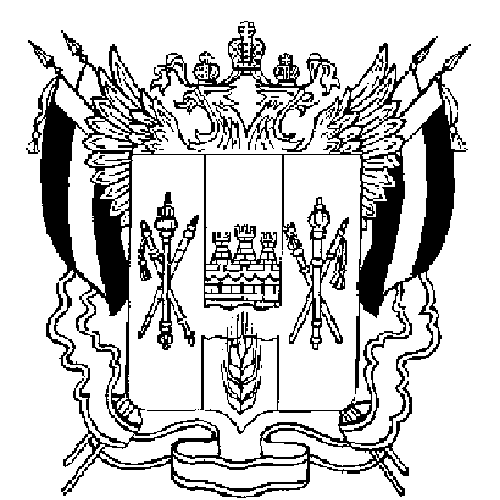 РОССИЙСКАЯ ФЕДЕРАЦИЯРОСТОВСКАЯ ОБЛАСТЬЗЕРНОГРАДСКИЙ РАЙОНМУНИЦИПАЛЬНОЕ ОБРАЗОВАНИЕ«Зерноградское городское поселение»АДМИНИСТРАЦИЯ ЗЕРНОГРАДСКОГО ГОРОДСКОГО ПОСЕЛЕНИЯПОСТАНОВЛЕНИЕ№ 125429.11.2010							               г. ЗерноградОб установлении  на 2011 год тарифа на услугу по подвозу питьевой воды для жителей хутора Каменный Зерноградского городского поселения,оказываемую МУП Зерноградского городскогопоселения «Чистый город»В соответствии с Федеральным законом от 06.10.2003 № 131-ФЗ «Об общих принципах организации местного самоуправления в Российской Федерации»,   на основании Решения собрания депутатов Зерноградского городского поселения от 06.10.2009 № 78 «Об утверждении Порядка установления цен, тарифов, надбавок, наценок и тому подобного, подлежащих регулированию Администрацией Зерноградского городского поселения», руководствуясь Уставом муниципального образования «Зерноградское городское поселение»,  и протоколом заседания тарифной комиссии Администрации Зерноградского городского поселения от 26.11.2010 № 1,                                  ПОСТАНОВЛЯЮ:1. Установить и ввести в действие с 1 января 2011 года тариф на услугу по подвозу питьевой воды для жителей хутора Каменный Зерноградского городского поселения, оказываемые МУП Зерноградского городского поселения «Чистый город», в размере 1128 рублей 88 копеек за 4 (четыре) куб.м. (предприятие работает без НДС).2. Постановление подлежит опубликованию в газете «Зерноград официальный» и вступает в силу с 01.01.2011 года.3. Контроль за исполнением настоящего постановления  возложить на заместителя Главы Администрации Зерноградского городского поселения и финансово-экономичкский отдел Администрации Зерноградского городского поселения. Заместитель Главы АдминистрацииЗерноградского городского поселения                      П.Е. Синельников